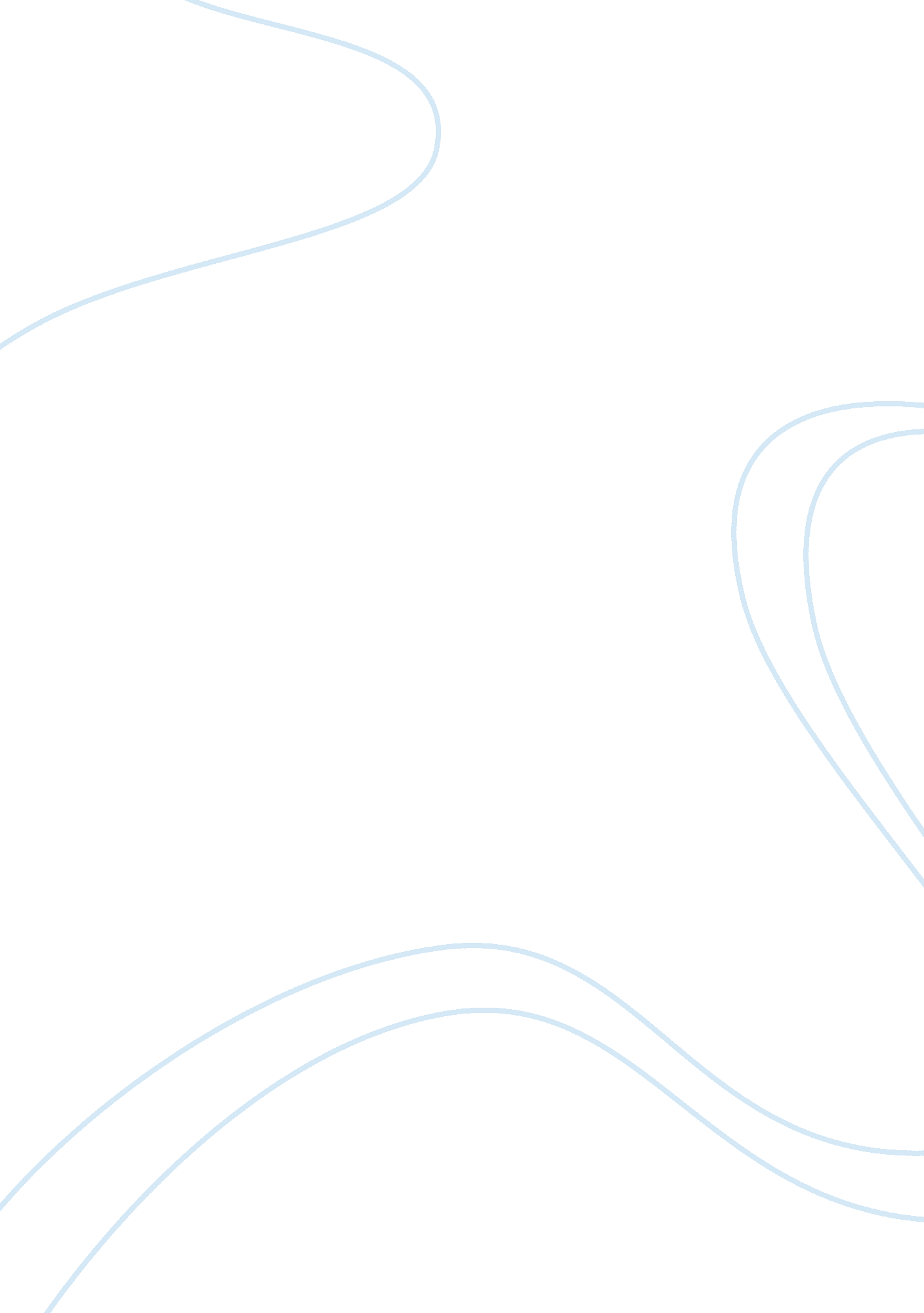 The interactionist view of crimeLaw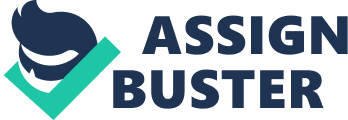 ﻿ 
Сriminology 
The Interactionist view of crime explains delinquent gang behavior in a very elaborate way because it is according to this view that laws banning murder, rapes, and robbery have political undertones. This view of crime states that reality does not exist and therefore crimes are termed either as good or evil. The best example for this view of crime is people viewing some films while others cannot because they think they are not appropriate. Many people refer to criminals condemned under this view of crime as outcasts because they went against the social consensus and norms. All the three perspective views have good points but I think I would go for the conflict view of crime to explain delinquent behavior because I is important to acknowledge the differences between the lower classes compared to the upper class and this is the only perspective that can truly address the problem at hand (Siegel, 2006). 
First track can help reduce crime from all over the world because short-term effects of crime vary depending on age, sex and culture. Both boys and girls react differently towards crime the same way they handle breakups and heartbreaks. In Belmont for example, adolescents learn how to use guns fast because some are required to do so by their parents for the purposes of self-defense and security just like fast track would help them reduce crime as mentorship from their parents. It is without doubt that crime has spoilt adolescents and the image has stuck in the minds of many people living in America and I believe that fast track can help reduce crime if not fully eradicating it. 
Crime has seen many people lose their lives from gunshots and fights. According to Nicholas, a researcher who emphasizes more on the use of fast track to reduce crime, many young youths end up in crime due to lack of money and the only way they make quick money is through robbery, selling drugs and engaging in street fights, which relate to violence (Siegel, 2006). The role played by violence in the lives of adolescents in South Bronx is nothing but spoiling them and sending them to grave at an early age. 
References 
Siegel, L. (2006). Criminology. 9th ed. Belmont, CA: Thomson Wadsworth. 